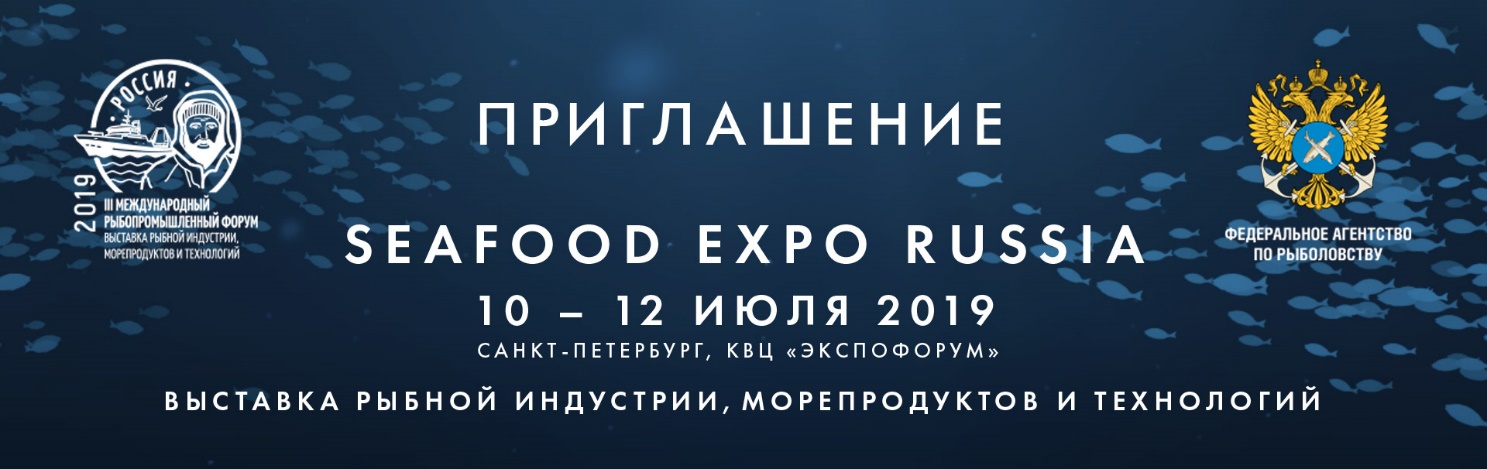 Уважаемые господа!Приглашаем вас посетить стенд нашей компании на Международной выставке рыбной индустрии, морепродуктов и технологий SEAFOOD EXPO RUSSIA.Даты проведения:	10 – 12 июля 2019 годаМесто проведения:	г. Санкт-Петербург, КВЦ «Экспофорум», павильон FНаш стенд: _______На выставке наша компания представит: __________________________________На нашем стенде вы сможете:ознакомиться с продукцией компанииполучить консультации специалистовполучить индивидуальное предложение и заключить выгодные контрактыДля бесплатного посещения выставки, пожалуйста, получите билет на сайте.Получить билетwww.seafoodexporussia.comДо встречи на нашем стенде!